Sports Medicine II	Course No. 14073	Credit: 1.0Pathways and CIP Codes: Health Science (51.9999)Course Description: Application Level: This course is a continuation of Sports Medicine I. This course provides advanced sports medicine students with instruction in advanced techniques and processes. This course will give students hands-on experience evaluating injuries commonly sustained by the competitive athlete. It includes all areas of sports medicine such as sports medicine terminology, musculoskeletal anatomy, evaluation, assessment, rehabilitation, and prevention of athletic injuries. Emphasis will be placed on evaluating and assessing athletic injuries. The appropriate use of technology and industry-standard equipment is an integral part of this course. Upon successful completion of this course, students will have acquired entry-level skills for employment and be prepared for postsecondary education.Directions: The following competencies are required for full approval of this course. Check the appropriate number to indicate the level of competency reached for learner evaluation.RATING SCALE:4.	Exemplary Achievement: Student possesses outstanding knowledge, skills or professional attitude.3.	Proficient Achievement: Student demonstrates good knowledge, skills or professional attitude. Requires limited supervision.2.	Limited Achievement: Student demonstrates fragmented knowledge, skills or professional attitude. Requires close supervision.1.	Inadequate Achievement: Student lacks knowledge, skills or professional attitude.0.	No Instruction/Training: Student has not received instruction or training in this area.Benchmark 1: CompetenciesBenchmark 2: CompetenciesBenchmark 3: CompetenciesBenchmark 4:	 CompetenciesBenchmark 5:	 CompetenciesBenchmark 6: CompetenciesBenchmark 7:	 CompetenciesBenchmark 8:	 CompetenciesBenchmark 9: CompetenciesBenchmark 10: CompetenciesBenchmark 11: CompetenciesBenchmark 12: CompetenciesBenchmark 13: CompetenciesBenchmark 14: CompetenciesBenchmark 15: CompetenciesBenchmark 16: CompetenciesBenchmark 17: CompetenciesBenchmark 18: CompetenciesI certify that the student has received training in the areas indicated.Instructor Signature: 	For more information, contact:CTE Pathways Help Desk(785) 296-4908pathwayshelpdesk@ksde.org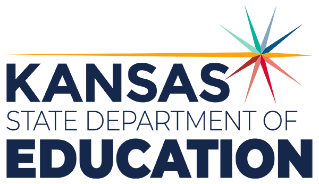 900 S.W. Jackson Street, Suite 102Topeka, Kansas 66612-1212https://www.ksde.orgThe Kansas State Department of Education does not discriminate on the basis of race, color, national origin, sex, disability or age in its programs and activities and provides equal access to any group officially affiliated with the Boy Scouts of America and other designated youth groups. The following person has been designated to handle inquiries regarding the nondiscrimination policies:	KSDE General Counsel, Office of General Counsel, KSDE, Landon State Office Building, 900 S.W. Jackson, Suite 102, Topeka, KS 66612, (785) 296-3201. Student name: Graduation Date:#DESCRIPTIONRATING1.1Discuss risk management in an athletic setting (collision, contact, non-contact, surfaces).1.2Define legal terminology and discuss issues including: Assumption of risk, Battery, Commission and omission, Failure to warn, HIPAA, Informed consent, Liability, Malpractice, Negligence (duty of care, breach of duty, damage/injury, proximal cause, Standard of care.1.3Discuss parameters of ethical conduct and associated issues including: Americans with Disabilities Act, Cheating, Drug testing, Fair play and sportsmanship, Performance enhancing drugs, Scope of practice, Title IX (gender equity in sports), Winning at all costs.1.4Review preventative measures to reduce potential risks of litigation
• Be familiar with athletes
• Carry liability insurance
• Demonstrate appropriate documentation (SOAP)
• Follow physician orders and recommendations#DESCRIPTIONRATING2.1Recognize types and functions of protective equipment including: Helmet, facemask, ear guards, Mouth guards, Neck collars, Padding, Sports bras, Athletic supporter/cup, Shin guards, Shoe, Other sport specific protection devices.2.2Discuss the legal ramifications of manufacturing, buying, and issuing equipment including: NOCSAE warning, Modification of equipment, Proper fit and selection, Use of defective or worn out equipment.#DESCRIPTIONRATING3.1Analyze the basic principles of prophylactic taping.3.2Identify the necessary supplies and their purpose for prophylactic taping including: Athletic tape (various size), Under wrap, Heel and lace pad, Adhesive spray, Shark/Scissors.3.3Analyze the basic principles of proper tape removal.3.4Explain the terminology associated with prophylactic taping procedures including: Anchor, Stirrup, Horseshoe, Spica, Heel-lock, Checkrein/fan.3.5Demonstrate how to tape an ankle using the standard prophylactic taping method.3.6Demonstrate how to tape an arch using the standard prophylactic taping method.3.7Demonstrate how to tape and thumb using the standard prophylactic taping method.3.8Demonstrate how to tape and wrist using the standard prophylactic taping method.#DESCRIPTIONRATING4.1Identify the function of joint sleeves (compression).#DESCRIPTIONRATING5.1Identify proper PPE/BSI precautions.5.2Identify the components included in obtaining an accurate history.5.3Identify the components of an inspection.5.4Describe the process of palpation.5.5Describe the purposes of special tests such as: Range of Motion, Stress Tests (structural integrity), Neurological, Functional.5.6Discuss the decisions that can be made from a HIPS evaluation.5.7Explain a HIPS assessment.#DESCRIPTIONRATING6.1Differentiate signs, symptoms, and treatment for: Avulsions, Abrasions, Bites, Blisters, Contusions, Lacerations, Stings.6.2Differentiate signs, symptoms, and treatment for: Ring worm, Jock itch, Athlete’s foot, Impetigo, MRSA/STAPH, Warts, Eczema.#DescriptionRATING7.1Discuss external bleeding.7.2Demonstrate proper procedures to control bleeding (Apply direct pressure with sterile gauze pad, Apply a pressure dressing, Check circulation).7.3Identify signs, symptoms, and treatment of internal bleeding.7.4Identify signs, symptoms, and treatment of abdominal injuries (Ruptured spleen, Appendicitis, Hernia).7.5Describe shock and the treatment for shock.#DescriptionRATING8.1Identify fracture signs and symptoms.8.2Explain the steps to immobilization
o Splint in the position found
o Immobilize the joint above and the joint below
o Check circulation distal to the injury8.3Explain head/neck immobilization
o Maintain in-line stabilization
o Monitor ABC’s8.4Demonstrate crutch fitting to any size individual.#DescriptionRating9.1Describe the treatment for Seizures.9.2Describe the treatment for Fainting.9.3Describe the treatment for Diabetes Type 1 & 2.9.4Describe the treatment for Anaphylactic shock.9.5Describe the treatment for Asthma.#Descriptionrating10.1Compare and contrast the causes, signs, symptoms, and treatment of heat illnesses (Heat cramps, Heat exhaustion, Heat stroke, Dehydration, Sunburn).10.2Compare and contrast the causes, signs, symptoms, and treatment of cold exposure (Hypothermia, Frostbite).10.3Compare and contrast signs of Altitude sickness (HAPE, HACE).#DescriptionRating11.1Obtain Certification in BLS.#DescriptionRating12.1Understand the anatomy of the head including:
• Bones (Frontal, Occipital, Parietal, Temporal, Mandible, Maxilla, Zygomatic, Nasal),
• Muscles (Sternocleidomastoid, Trapezius)
• Structures (Brain, Intervertebral disks)12.2Identify the mechanism of injury. 12.3Identify the signs and symptoms of the injury (Concussion, Post concussion Syndrome, Second Impact Syndrome, Mandible Fracture, Temporomandibular Joint Dysfunction/TMJ, Cauliflower ear, Swimmers Ear, Nasal Fractures, Nose Bleed).12.4Perform History, Observation, Palpation and Special Tests according to upper extremity injuries.12.5Demonstrate: Balance Tests/Romberg, Balance Error Scoring System, Perform Concussion Assessment/SCAT 5, VOMS.12.6Indicate appropriate treatment for the injury.12.7Describe injury prevention strategies.#DescriptionRating13.1Identify Anatomy of the Spine including: Cervical Vertebrae, Thoracic Vertebrae, Lumbar Vertebrae, Sacrum, Coccyx, Spinous process, Iliac Crest, Iliac Tubercle, Greater Trochanter, Sciatic Nerve.13.2Identify surface anatomy/muscles for the entire spine including: Cervical Vertebrae, Thoracic Vertebrae, Lumbar Vertebrae, Latissimus dorsi, Erector spinae, Iliac crest, Sacrum, Coccyx.13.3Describe the peripheral and autonomic nervous system.13.4Identify the 12 cranial nerves.13.5Identify the Spinal Nerves and functions including Cervical Plexus, Brachial Plexus, Lumbar Plexus, Sacral Plexus.13.6Identify the mechanism of injury.13.7Identify the signs and symptoms of the injury (Whiplash, Burner, Cervical Disk, Lumbar Sprains, Low back Muscle Strain, Sciatica, Herniated Lumbar Disk, Back Contusions).13.8Perform History, Observation, Palpation and Special Tests according to spinal injuries.13.9Perform: Brachial Plexus test, Cervical Compression test, Spurling’s Tests, Vertebral Artery Test, Shoulder Abduction Test, Foraminal/Cervical Distraction Test, Trendelenburg’s Test, Slump Test, Sitting Root Test, Tension Test, Bowstring Test, Straight Leg Raises, Kernig’s/Brudzinski’s Test, Well Straight Leg Raising Test, Hoover Test, Valsalva Maneuver.13.10Indicate appropriate treatment for the injury.13.11Describe injury prevention strategies.#DescriptionRating14.1Identify the anatomy of the upper extremity including: Bones (Scapula, Humeral Head, Greater Tuberosity of the humerus, Lesser Tuberosity of the humerus, Bicipital groove, Acromion process, Coracoid process, Clavicle).14.2Identify the Joints of the shoulder complex including: Sternoclavicular, Acromioclavicular, Glenohumeral, Scapulothoracic.14.3Identify the Soft tissues associated with the shoulder complex including: Subacromial bursa, Acromioclavicular ligament, Sternoclavicular ligament, Coracoclavicular ligament, Anterior and middle Deltoid, Rotator cuff tendons, Pectoralis Major Muscle, Sternocleidomastoid muscle, Biceps muscle and tendon, Coracoacromial ligament, Glenohumeral joint Capsule.14.4Identify the Muscles of the shoulder complex including: Posterior Deltoid, Rhomboids, Serratus Anterior, Levator scapulae, Trapezius, Latissimus Dorsi, SITS.14.5Identify the mechanism of injury.14.6Identify the signs and symptoms of the injury including: Frozen Shoulder, Clavicular Fracture, Acromioclavicular sprain, Glenohumeral dislocation, Shoulder Impingement, Rotator Cuff Tear, Dislocation, Bursitis, AC joint separation, Bicipital Tenosynovitis.14.7Perform History, Observation, Palpation and Special Tests according to shoulder injuries.14.8Perform: Anterior & Posterior Drawer Tests, Clunk Test, Apprehension, O'Brien's Test, Piano Key, Drop Arm, Hawkins/Kennedy, Empty Can, Ener's Test, Speeds Test, Passive ROM, Active ROM, Resistive ROM.14.9Indicate appropriate treatment for the injury (i.e. Modalities, Wraps, Braces).14.10Describe injury prevention strategies. #DescriptionRating15.1Identify the anatomy of the Elbow including: Bones (Medial epicondyle, Lateral epicondyle, Olecranon process, Radial Head, Radius, Ulna), Soft-Tissue (Biceps Brachii, Brachialis, Brachioradialis, Pronator Teres, Triceps, Supinator, Ulnar collateral ligament, Wrist Flexors, Radial collateral ligament, Annular ligament, Wrist extensor muscles).15.2Identify the mechanism of injury.15.3Identify the signs and symptoms of the injury for each: Golfers Elbow, Olecranon Bursitis, Medial Epicondylitis, Lateral Epicondylitis (Tennis Elbow), Ulnar collateral ligament injuries, Bicep/Tricep Strain, Fractures, Pronator Teres Syndrome, Dislocation.15.4Perform History, Observation, Palpation and Special Tests according to elbow injuries.15.5Perform: Valgus stress test, Varus stress test, Lateral and Medial Epicondylitis, Pinch Grip test, Tinel’s Sign.15.6Indicate appropriate treatment for the injury (Modalities, Wraps, Bracing).15.7Describe injury prevention strategies.#DescriptionRating16.1Identify the anatomy of the wrist and hand including: Bones (Ulna, Radius, Scaphoid (anatomical snuffbox), Trapezium, Lunate, Hamate (hook of the hamate), Pisiform, Metacarpals1-5, Proximal, middle, and distal phalanges of the fingers and thumb); Soft tissues (Extensor digitorum Tendon, Ulnar Collateral Ligament, Anterior & Posterior Collateral ligaments, Volar plate, Extensor carpi radialis longus, Extensor carpi brevis, extensor digitorum extensor carpi ulnaris, flexor carpi radialis, palmaris longus, Flexor carpi ulnaris.16.2Identify the mechanism of injury.16.3Identify the signs and symptoms of the injury including Wrist injuries (Scaphoid Fracture, Hamate Fracture, Wrist Sprains); Finger injuries (Mallet Finger, Jersey Finger, Gamekeepers Thumb/Sprain, Sprains of the interphalangeal joints of the finger, PIP Dorsal and palmer Dislocation, MCP Dislocation, Metacarpal Fracture, Distal, Middle and Proximal Phalangeal Fracture, Subluxation/Dislocations, Nerve Impingement).16.4Perform History, Observation, Palpation and Special Tests according to elbow injuries.16.5Perform: Valgus/Varus & glide stress tests, ROM/Functional Evaluation, Allen’s Test.16.6Indicate appropriate treatment for the injury (Modalities, Taping, Bracing).16.7Describe injury prevention strategies.#DescriptionRating17.1Identify the anatomy of the foot, ankle and lower leg including: Bones (Hallux, Phalanges, 1st metatarsal phalangeal joint, Sesamoid bones, Metatarsal heads, Tarsals, Styloid process (5th metatarsal) Tibia, Medial and lateral Condyle, Tibial Tuberosity, Shaft, Medial Malleolus, Fibula, Head, Neck, Shaft, Lateral Malleolus).17.2Identify Ligaments and Arteries (Deltoid, Anterior Talofibular (ATF), Calcaneofibular (CF), Posterior Talofibular (PTF), Anterior Tibiofibular (ATIF), Spring Ligament, Calcaneonavicular, Deltoid ligaments (4), Dorsal Pedal Artery, Posterior Tibial Artery).17.3Identify Soft Tissue/Muscles (Plantar fascia, Tibialis Anterior and posterior, Extensor Digitorum longus, Extensor Hallucis longus, Soleus, Gastrocnemius, Achilles Tendon, Flexor Digitorum brevis, Peroneus Brevis, Peroneus Longus).17.4Identify the mechanism of injury.17.5Identify the signs and symptoms of the injury (Achilles rupture, Sprains, Deltoid/Malleolus Fracture, Pes Planus, Pes Cavus, Strains, plantar fasciitis, Hammertoe/mallet toe/claw toe, turf toe, medial tibial stress syndrome (shin splints). 17.6Perform History, Observation, Palpation and Special Tests according to the foot, ankle and lower leg injuries.17.7Perform: Anterior Drawer, Talar Tilt, Thompson Squeeze, Tap test, Percussion & Compression tests, Tinel’s sign, Morton’s test.17.8Indicate appropriate treatment for the injury (Modalities, Bracing, Taping Techniques).17.9Describe injury prevention strategies.#DescriptionRating18.1Identify the anatomy of the Knee including: Bones (Femur, Tibia, Patella, Fibula, Tibial plateau, Tibial tuberosity, Epicondyle).18.2Identify Ligaments (Anterior cruciate ligament (ACL), Posterior cruciate ligament (PCL), Medial collateral ligament (MCL), Lateral collateral ligament (LCL).18.3Identify Soft tissue/muscles (Meniscus/Lateral and Medial, Iliotibial band, Biceps femoris, Semitendinosus, Semimembranosus, Gracilis, Sartorius, Gastrocnemius, Popliteal, Plantaris, Vastus medialis, lateralis and intermedius (quadriceps), Rectus femoris, Patellar tendon, Biceps tendon).18.4Identify the mechanism of injury.18.5Identify the signs and symptoms of the injury (1st degree medial collateral ligament sprain, 2nd degree medial collateral ligament sprain, 3rd degree medial collateral ligament sprain, Lateral Collateral ligament sprain, Anterior cruciate ligament sprain, Posterior cruciate ligament sprain, Meniscal Tears, Knee Plica).18.6Perform History, Observation, Palpation and Special Tests according to knee injuries.18.7Perform: Valgus and Varus Stress Tests, Anterior cruciate ligament tests, Lachman Drawer Test, Posterior Cruciate Ligament tests, Meniscal Tests, Girth Measurements, Q-Angle.18.8Indicate appropriate treatment for the injury (Modalities, Taping Techniques, Bracing).18.9Describe injury prevention strategies.